Republic of the Philippines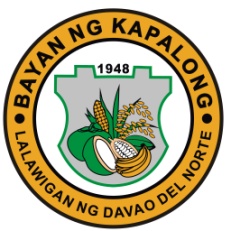 MUNICIPALITYOF KAPALONGProvince of Davao del Norteo0oOFFICE OF THE MUNICIPAL MAYORDecember 20, 2022MR. ALMAN VINCENT S. BELDUA JR.PresidentALPEBEL BUILDERS AND SUPPLY CORPORATIONPrk. 10A, Maniki, Kapalong, Davao del NorteSUBJECT:	Letter of Acceptance / Notice of Award – CONCRETING OF CORE LOCAL ROAD AT PRK. 2 TO 1, BRGY. MAMACAO, KAPALONG, DAVAO DEL NORTE.Dear Mr. Beldua, Jr. :We are pleased to inform you that the Bids and Awards Committee (BAC) of the Municipality ofKapalong, in its meeting held last December 19, 2022 and as embodied under BAC Resolution No. 0357 series 2022 Dated December  19, 2022, finds your submitted offer for the proposed contract involving the “ Concreting of Core Local Road at Prk. 2 to 1, Brgy. Mamacao, Kapalong, Davaodel  Norte,“to be the Lowest Calculated Responsive Bid.In consideration thereof, notice is hereby served of the  acceptance by the Municipality of Kapalong, hereinafter to as the “Employer”, of your bid and the award of the Contract for the execution and completion of the Works and the remedying  of any defects therein in conformity in all respects with the provisions of the relevant Contract Documents to  ALPEBEL BUILDERS AND SUPPLY CORPORATION  in the amount not to exceed PHILIPPINE PESOS  One  Million Nine Hundred Ninety Four   Thousand Eight   Hundred Twenty Seven  Pesos  & 46/100  ( PhP  1,994,827.46), inclusive of all duties and taxes on the materials, goods, services and other related inputs to the Works, hereinafter referred to and in the Contract Agreement and Conditions of Contract as the “ Contract Price”.The Contract Price, which may not be totally expended in whole, shall be paid through progress billings in accordance with the terms and procedures prescribed in the Conditions of Contract. The Contract Works shall be completed within 90 calendar days reckoned from the date specified in the Notice to proceed to be issued by the Employer.In accordance with the pertinent provisions of the Instructions to Bidders, you are enjoined to comply with the following requirements within ten (10) days from receipt of this Letter of Acceptance/Notice of Award:Sign and return to the Employer the Contract Agreement that is hereto attached, which incorporates all prior agreements reached with you in connection with the execution and performance of the Contract Works; andFurnish and submit a performance security to be posted in favor of the Employer in the amount equivalent to ten percent (10%) of the Contract Price and in the form prescribed in the Tender Documents.You are hereby reminded that failure on your part to comply with the foregoing requirements shall render an annulment of this contract award and the forfeiture of your bid security in favor of the Employer all in accordance with the applicable terms and provisions of the related Instructions to Bidders.Please sign your “conformed” on the space provided below to signify your agreement to the foregoing and the provisions of the Conditions of Contract. As prescribed in the relevant Tender Documents and as indicated by you in the Bid Form, this Letter of Acceptance/Notice of Award together with your signed “ conformed “ below will already constitute the formation of the Contract between the Employer and 	ALPEBEL BUILDERS AND SUPPLY CORPORATION   for the Execution of the subject Contract Works.Very truly yours,MARIA THERESA R. TIMBOLMunicipal MayorMUNICIPALITY OF KAPALONGConformed:MR. ALMAN VINCENT S. BELDUA JR.PresidentALPEBEL BUILDERS AND SUPPLY CORPORATIONPrk. 10A, Maniki, Kapalong, Davao del NorteDate Received:___________________